Korovenkov Ivan ValeriyovychExperience:Documents and further information:CERTIFICATE OF COMPETENCY	00452/2006/11	18.07.2006-31.12.2016	Kherson
ENDORSEMENT OF CERTIFICATE	00452/2006/11	16.02.2012 	Nikolaev
BASIC SAFETY	                        19806/12 KH	20.01.2012-20.01.2017	Odessa
PROFICIENCY IN SURV CRAFT       14983/12 KH	19.01.2012-19.01.2017	Odessa
DANGEROUS SUBSTANCES	         5780/12 KH	17.01.2012-17.01.2017	Odessa
TANKER FAMILIARIZATION	         2171/12KH	26.01.2012-26.01.2017	Odessa
ADVANCED FIRE FIGHTING              9009/12KH	20.01.2012-20.01.2017	Odessa
MEDICAL FIRST AID	                          7316/12KH	20.01.2012-20.01.2017	OdessaPosition applied for: 4th EngineerDate of birth: 01.08.1986 (age: 31)Citizenship: UkraineResidence permit in Ukraine: YesCountry of residence: UkraineCity of residence: KhersonPermanent address: Dorofeeva, 38, fl.289Contact Tel. No: +38 (055) 247-00-91 / +38 (095) 369-31-63E-Mail: ivan_korovenkov@mail.ruU.S. visa: NoE.U. visa: NoUkrainian biometric international passport: Not specifiedDate available from: 18.07.2014English knowledge: GoodMinimum salary: 2000 $ per month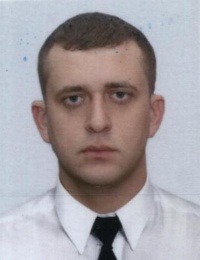 PositionFrom / ToVessel nameVessel typeDWTMEBHPFlagShipownerCrewingOiler01.08.2013-06.10.2014Leon HercOil Chemical Tanker17568MAN B&W5920LIBERIALeon shipping and traiding s.aEvro Marin Servis Herson4th Engineer06.10.2013-01.03.2014Leon HercOil Chemical Tanker17568MAN B&W5920LIBERIALeon shipping and traiding s.a&mdash;3rd Engineer04.02.2013-21.04.2013TANAISGeneral Cargo1767 r.t.2 NVD rach, 515 kWt, total 1030 kWt-MoldovaBoston_Shipping company&mdash;3rd Engineer28.03.2012-21.09.2012TANAISGeneral Cargo1767 r.t.2 NVD rach, 515 kWt, total 1030 kWt-MoldovaBoston_Shipping company&mdash;Motorman 1st class19.05.2011-05.01.2012TANAISGeneral Cargo1767 r.t.2 NVD rach, 515 kWt, total 1030 kWt-MoldovaBoston_Shipping company&mdash;Motorman 1st class25.06.2010-20.11.2010TANAISGeneral Cargo1767 r.t.2 NVD rach, 515 kWt, total 1030 kWt-MoldovaBoston_Shipping company&mdash;